Ålands lagtings beslut om antagande avFörsta tilläggsbudget för år 2013	Efter att förslag inkommit från landskapsregeringen har lagtinget antagit nedanstående första tilläggsbudget för år 2013: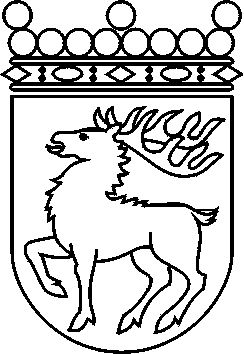 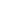 Ålands lagtingBESLUT LTB 26/2013BESLUT LTB 26/2013DatumÄrende2013-04-29BF 3/2012-2013I N K O M S T E RI N K O M S T E RAvdelning 33Avdelning 3333.KANSLIAVDELNINGENS FÖRVALTNINGSOMRÅDEKANSLIAVDELNINGENS FÖRVALTNINGSOMRÅDE70 00033.27.ELSÄKERHET OCH ENERGIELSÄKERHET OCH ENERGI70 00033.27.05.Inkomst av elinspektionsverksamhet och utsläppsrättsauktionerInkomst av elinspektionsverksamhet och utsläppsrättsauktioner70 000Avdelning 36Avdelning 3636.UTBILDNINGS- OCH KULTURAVDELNINGENS FÖRVALTNINGSOMRÅDEUTBILDNINGS- OCH KULTURAVDELNINGENS FÖRVALTNINGSOMRÅDE4 00036.15.GRUNDSKOLEVÄSENDETGRUNDSKOLEVÄSENDET-2 00036.15.24.Inkomster från försäljning av läromedelInkomster från försäljning av läromedel-2 00036.60.MUSEIBYRÅNMUSEIBYRÅN6 00036.60.20.Museibyrån - verksamhetsinkomsterMuseibyrån - verksamhetsinkomster6 000Avdelning 37Avdelning 3737.NÄRINGSAVDELNINGENS FÖRVALTNINGSOMRÅDENÄRINGSAVDELNINGENS FÖRVALTNINGSOMRÅDE90 00037.03.NÄRINGSLIVETS FRÄMJANDENÄRINGSLIVETS FRÄMJANDE90 00037.03.23.Ålands landsbygdscentrum - verksamhetsinkomsterÅlands landsbygdscentrum - verksamhetsinkomster90 000Avdelning 39Avdelning 3939.SKATTER OCH AVGIFTER AV SKATTENATUR, INKOMSTER AV LÅN OCH FINANSIELLA POSTERSKATTER OCH AVGIFTER AV SKATTENATUR, INKOMSTER AV LÅN OCH FINANSIELLA POSTER3 686 00039.10.SKATTER OCH INKOMSTER AV SKATTENATURSKATTER OCH INKOMSTER AV SKATTENATUR283 00039.10.91.SkattegottgörelseSkattegottgörelse283 00039.30.UPPTAGNA LÅNUPPTAGNA LÅN3 403 00039.30.90.FinansieringslånFinansieringslån3 403 000Inkomsternas totalbeloppInkomsternas totalbelopp3 850 000U T G I F T E RU T G I F T E RHuvudtitel 41Huvudtitel 4141.LAGTINGETLAGTINGET-91 00041.10.LAGTINGETS ÖVRIGA UTGIFTERLAGTINGETS ÖVRIGA UTGIFTER29 00041.10.04.Revisionsutgifter (VR)Revisionsutgifter (VR)29 00041.50.LANDSKAPSREVISIONENLANDSKAPSREVISIONEN-120 00041.50.20.Landskapsrevisionen - verksamhetsutgifter (VR)Landskapsrevisionen - verksamhetsutgifter (VR)-120 000Huvudtitel 42Huvudtitel 4242.LANDSKAPSREGERINGENLANDSKAPSREGERINGEN90 00042.25.REVISIONSBYRÅNREVISIONSBYRÅN90 00042.25.01.Revisionsbyrån - verksamhetsutgifter (VR)Revisionsbyrån - verksamhetsutgifter (VR)90 000Huvudtitel 43Huvudtitel 4343.KANSLIAVDELNINGENS FÖRVALTNINGSOMRÅDEKANSLIAVDELNINGENS FÖRVALTNINGSOMRÅDE-270 00043.01.ALLMÄN FÖRVALTNINGALLMÄN FÖRVALTNING043.01.01.Kansliavdelningens allmänna förvaltning - verksamhetsutgifter (VR)Kansliavdelningens allmänna förvaltning - verksamhetsutgifter (VR)043.40.FASTIGHETSENHETENFASTIGHETSENHETEN-270 00043.40.01.Fastighetsenheten - verksamhetsutgifter (VR)Fastighetsenheten - verksamhetsutgifter (VR)043.40.75.Ombyggnader och grundförbättringar (R)Ombyggnader och grundförbättringar (R)-270 00043.60.ÅLANDS POLISMYNDIGHETÅLANDS POLISMYNDIGHET043.60.20.Ålands polismyndighet - verksamhetsutgifter (VR)Ålands polismyndighet - verksamhetsutgifter (VR)0Huvudtitel 44Huvudtitel 4444.FINANSAVDELNINGENS FÖRVALTNINGSOMRÅDEFINANSAVDELNINGENS FÖRVALTNINGSOMRÅDE-400 00044.01.ALLMÄN FÖRVALTNINGALLMÄN FÖRVALTNING044.01.01.Finansavdelningens allmänna förvaltning - verksamhetsutgifter (VR)Finansavdelningens allmänna förvaltning - verksamhetsutgifter (VR)044.10.SÄRSKILDA UNDERSTÖD, LÅN OCH INVESTERINGARSÄRSKILDA UNDERSTÖD, LÅN OCH INVESTERINGAR-400 00044.10.88.Inköp av aktierInköp av aktier-400 00044.20.PENNINGAUTOMATMEDELPENNINGAUTOMATMEDEL044.20.50.Bidrag ur penningautomatmedelBidrag ur penningautomatmedel-230 00044.20.51.Projektbidrag ur penningautomatmedelProjektbidrag ur penningautomatmedel230 000Huvudtitel 45Huvudtitel 4545.SOCIAL- OCH MILJÖAVDELNINGENS FÖRVALTNINGS-OMRÅDESOCIAL- OCH MILJÖAVDELNINGENS FÖRVALTNINGS-OMRÅDE045.60.ÅLANDS MILJÖ- OCH HÄLSOSKYDDSMYNDIGHETÅLANDS MILJÖ- OCH HÄLSOSKYDDSMYNDIGHET045.60.20.Ålands miljö- och hälsoskyddsmyndighet - verksamhetsutgifter (VR)Ålands miljö- och hälsoskyddsmyndighet - verksamhetsutgifter (VR)0Huvudtitel 46Huvudtitel 4646.UTBILDNINGS- OCH KULTURAVDELNINGENS FÖRVALTNINGSOMRÅDEUTBILDNINGS- OCH KULTURAVDELNINGENS FÖRVALTNINGSOMRÅDE172 00046.01.ALLMÄN FÖRVALTNNGALLMÄN FÖRVALTNNG2 00046.01.04.Utvecklingsarbete (VR)Utvecklingsarbete (VR)2 00046.32.ÅLANDS FOLKHÖGSKOLAÅLANDS FOLKHÖGSKOLA046.32.20.Ålands folkhögskola - verksamhetsutgifter (VR)Ålands folkhögskola - verksamhetsutgifter (VR)046.45.ÅLANDS GYMNASIUMÅLANDS GYMNASIUM046.45.20.Ålands gymnasium - verksamhetsutgifter (VR)Ålands gymnasium - verksamhetsutgifter (VR)046.55.HÖGSKOLAN PÅ ÅLANDHÖGSKOLAN PÅ ÅLAND170 00046.55.20.Högskolan på Åland - verksamhetsutgifter (VR)Högskolan på Åland - verksamhetsutgifter (VR)046.55.70.Investeringar i maskinlaboratoriet (R)Investeringar i maskinlaboratoriet (R)170 00046.60.MUSEIBYRÅNMUSEIBYRÅN046.60.20.Museibyrån - verksamhetsutgifter (VR)Museibyrån - verksamhetsutgifter (VR)0Huvudtitel 47Huvudtitel 4747.NÄRINGSAVDELNINGENS FÖRVALTNINGSOMRÅDENÄRINGSAVDELNINGENS FÖRVALTNINGSOMRÅDE-115 00047.03.NÄRINGSLIVETS FRÄMJANDENÄRINGSLIVETS FRÄMJANDE-90 00047.03.23.Ålands landsbygdscentrum - verksamhetsutgifter (VR)Ålands landsbygdscentrum - verksamhetsutgifter (VR)-90 00047.30.ÅLANDS ARBETSMARKNADS- OCH STUDIESERVICEMYNDIGHETÅLANDS ARBETSMARKNADS- OCH STUDIESERVICEMYNDIGHET-25 00047.30.24.Praktikantplatser för högskolestuderandePraktikantplatser för högskolestuderande-25 00047.44.ÅLANDS TEKNOLOGICENTRUMÅLANDS TEKNOLOGICENTRUM047.44.20.Ålands teknologicentrum - verksamhetsutgifter (VR)Ålands teknologicentrum - verksamhetsutgifter (VR)0Huvudtitel 48Huvudtitel 4848.TRAFIKAVDELNINGENS FÖRVALTNINGSOMRÅDETRAFIKAVDELNINGENS FÖRVALTNINGSOMRÅDE048.01.ALLMÄN FÖRVALTNINGALLMÄN FÖRVALTNING048.01.01.Trafikavdelningens allmänna förvaltning - verksamhetsutgifter (VR)Trafikavdelningens allmänna förvaltning - verksamhetsutgifter (VR)048.21.REDERIVERKSAMHETREDERIVERKSAMHET048.21.20.Rederienheten - verksamhetsutgifter (VR)Rederienheten - verksamhetsutgifter (VR)048.30.KOSTNADER FÖR VÄGHÅLLNINGKOSTNADER FÖR VÄGHÅLLNING048.30.79.Bro- och hamnbyggnadsinvesteringar (R)Bro- och hamnbyggnadsinvesteringar (R)048.31.VÄGUNDERHÅLLSENHETENVÄGUNDERHÅLLSENHETEN048.31.20.Vägunderhållsenheten - verksamhetsutgifter (VR)Vägunderhållsenheten - verksamhetsutgifter (VR)048.70.MOTORFORDONSBYRÅNMOTORFORDONSBYRÅN048.70.20.Motorfordonsbyrån - verksamhetsutgifter (VR)Motorfordonsbyrån - verksamhetsutgifter (VR)0Huvudtitel 49Huvudtitel 4949.SKATTER OCH AVGIFTER AV SKATTENATUR, INKOMSTER AV LÅN OCH FINANSIELLA POSTER-3 236 000-3 236 00049.98.ÖVERFÖRINGAR MELLAN BUDGETÅR-3 236 000-3 236 00049.98.98.Föregående års underskott-3 236 000-3 236 000Utgifternas totalbelopp-3 850 000-3 850 000	Mariehamn den 29 april 2013	Mariehamn den 29 april 2013Britt Lundberg  talmanBritt Lundberg  talmanViveka Eriksson  vicetalmanRoger Janssonvicetalman